ПАМЯТКА  РАБОТЫ СО ЗНАМЁННОЙ ГРУППОЙПионерское знамя дружины - символ чести и сплоченности пионеров, их верности к Родине.Знамя выносится на сборах, слетах, демонстрациях, парадах, торжественных линейках, церемониалах.Под знанием пионеры дают Торжественное обещание, проводят все пионерские ритуалы; фотографирование у развернутого знамени является высшей наградой в пионерской дружине. Красное знамя напоминает пионеру о преданности пионерской организации, о верности Торжественному обещанию, о необходимости выполнять Законы пионеров. Ответственность за    хранение знамени и правильное обращение с ним несут знаменосец и его ассистенты.                                                                                ПАМЯТКА ЗНАМЕНОСЦУ И АССИСТЕНТАМИзбрание знаменосцем и назначение ассистентом является высоким доверием и почетной наградой пионерского коллектива.Доверие товарищей знаменосец и ассистенты оправдывают хорошей учебой, активным участием в общественной работе,  добросовестным выполнением своих обязанностей.Знаменосец и ассистенты как ценную реликвию оберегают Красное знамя дружины, изучают его историю, стремятся каждый связанный с ним ритуал сделать содержательным и выразительным.Знаменосец и ассистенты личным примером воспитывают у пионеров уважение к знамени, флагу отряда, пионерскому галстуку.Обязанности знаменосца и ассистентовЗнаменосец избирается из числа членов совета дружины и утверждается на общем сборе пионеров сроком на 1-2 год. Знаменосец и ассистенты подчиняются совету дружины и являются прямыми организаторами массово-разъяснительной работы и пионерских ритуалов, связанных с Красным знаменем.Они отвечают за соблюдение пионерами ритуалов, обычаев, традиций и организуют учебу с флаговыми пионерских отрядов.Знаменосец и ассистенты имеют право через Совет дружины привлекать к выполнению возложенных на них обязанностей пионеров дружины.Знаменосец и ассистенты обязаны:отвечать за сохранность знамени, соблюдать правила обращения и выноса его; овладевать строевыми приемами, техникой и методикой проведения пионерских ритуалов;возглавлять массово-разъяснительную работу по ознакомлению  пионеров с историей, значением Красного знамени и ритуалами его почета;осуществлять руководство временно иди постоянно действующими в пионерской дружине сводным знаменным отрядом, сводным караульным отрядом, церемониальной группой;принимать участие в работе школы пионерского актива;возглавлять работу школы флаговых, проводить с ними  индивидуальные или групповые занятия;контролировать работу по пропаганде и соблюдению обычаев, ритуалов, традиций в пионерских отрядах, привлекая к этому флаговых, горнистов, барабанщиков;обеспечивать шефство флаговых старших пионерских отрядов над флаговыми младших отрядов с целью передачи последним необходимых знаний, умений, навыков;участвовать в ведении «Летописи пионерской дружины», привлекая к этому членов сводных знаменного и караульного отрядов, церемониальной группы;организовать и отвечать за идейное содержание торжественного акта «Фотографирование перед развернутым знаменем».ПРАВИЛА ОБРАЩЕНИЯ СО ЗНАМЕНЕМ ДРУЖИНЫРИТУАЛ ВЫНОСА ЗНАМЕНИЗнаменная группа выносит знамя на линейку (сбор, митинг и т. д.) по команде: "Под знамя дружины имени________ смирно! Равнение на знамя!".Знамя проносится вдоль строя дружины слева направо (по отношению к строю) и останавливается перед строем на правом фланге (слева от ведущих).Знаменная группа во время выноса знамени может идти: а)  Если помещение просторное, знаменосец и ассистенты идут развернутым строем, все трое в одной линии (фото 1) б) В случае построения дружины в узком коридоре, проведения пионерского сбора в зале школы ассистенты следуют      сзади, образуя вместе с идущим впереди знаменосцем треугольник (фото 2) или идут колонной: впереди ассистент,      за ним знаменосец,    сзади     еще     один    ассистент (фото 3).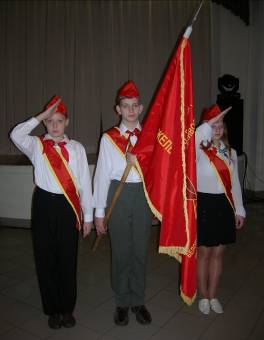 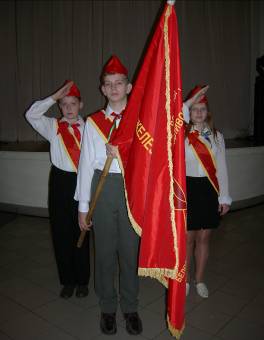 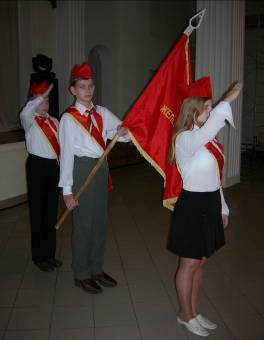                           Фото1                                                                               Фото 2                                                                       Фото 3Стоя,  в   положении   «Вольно!»,  знаменосец держит знамя правой рукой, вытянутой в вертикальном положении. Конец древка знамени находится у ступни правой ноги.  Ассистенты стоят по левую и правую стороны от знаменосца (фото 1).  По команде: «Смирно!» знаменосец держит древко знамени левой согнутой рукой и правой вытянутой. Локоть левой руки приподнят до уровня плеча, правая рука почти прижата к бедру. Ассистенты отдают салют (фото 2) 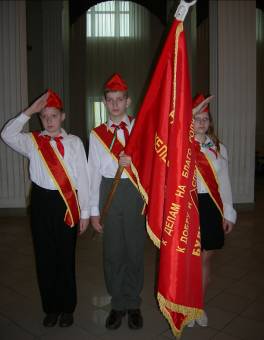 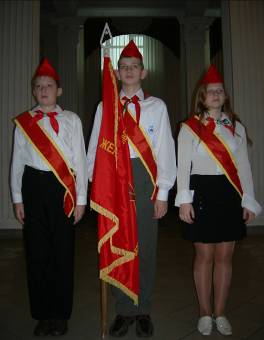                                               Фото 1                                                                                                                        Фото 2При выносе знамени с линейки (со сбора, митинга и т.д.) знаменная группа проделывает обратный путь, т.е. справа налево вдоль строя. После этого с линейки уходит дружина. Команда на вынос знамени та же: "Под знамя дружины имени ____________смирно! Равнение на знамя!".Во время выноса знамени и при движении впереди колонны на параде знаменосец держит древко знамени, правой рукой внизу, прижимая его к ноге; а левой, согнутой в локте и поднятой до уровня плеча рукой - вверху, на уровне груди. Угол руки в локте и угол между левой рукой и туловищем равен 90*. Знамя наклонено вперед под углом 45*.Ассистенты во время выноса знамени и при движении впереди колонны на параде идут под салютом. Левая рука твердо прижата к туловищу. Во время походного движения (при перестроениях, движении вперед  колонны, при обычном передвижении) ассистенты идут с отмашкой. Знаменосец держит древко знамени на правом плече, под углом 45*. Вытянутой вперед правой рукой, кистью сверху, а левой рукой делает    отмашку. ПОЧЁТНЫЙ КАРАУЛ У ПИОНЕРСКОГО ЗНАМЕНИДля организации почётного караула формируется знамённая группа из числа лучших пионеров дружины, района, города, области, республики. Об этом принимается специальное решение соответствующего совета пионерской организации. Почётный караул несут знаменосец и ассистенты. Члены караульной группы находятся у знамени в парадной форме. При смене караула пионеры приветствуют друг друга салютом. В почётном карауле у знамени пионеры стоят без салюта.Смена пионеров у знамени необходима в случаях, когда оно выносится на торжественное собрание, праздник, слет, сбор и устанавливается на продолжительный срок.СМЕНА КАРАУЛА У ЗНАМЕНИ ДВУМЯ ЗНАМЕННЫМИ ГРУППАМИ        Сменная группа подходит сбоку, на полшага сзади линии знаменосца и ассистентов (фото 1), останавливается и делает поворот направо (налево) (фото 2). Подошедший знаменосец берется правой рукой за древко и тихо командует: «Смена!». По этой команде обе знаменные группы делают шаг вперед (фото 3).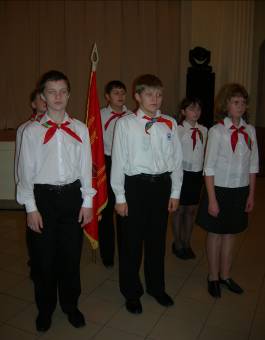 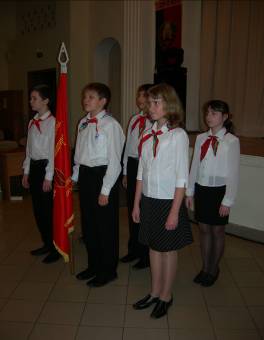 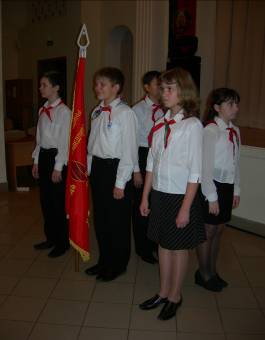                       Фото 1                                                                                      Фото 2                                                                            Фото 3Новая смена оказывается на месте предыдущей. Последняя поворачивается кругом (фото 4), знаменные группы (кроме знаменосца, который держит знамя) обмениваются салютами (фото 5). Смена, сдавшая знамя, поворачивается направо (налево) и направляется к месту, отведенному ей для отдыха (фото 6).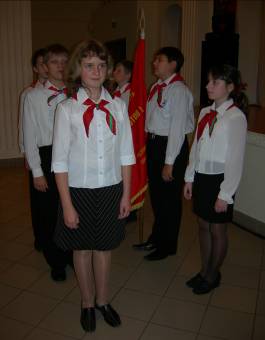 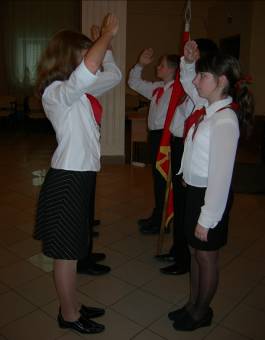 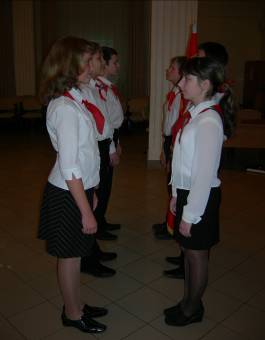                        Фото 4                                                                            Фото 5                                                                                   Фото 6Второй вариант сменыНовая знаменная группа подходит спереди (сбоку или прямо) и становится перед стоящими у знамени (фото 1, 2). Обмениваются салютами (кроме знаменосца, держащего знамя) (фото 3).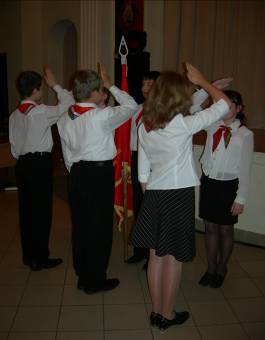 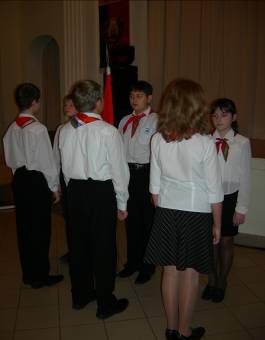 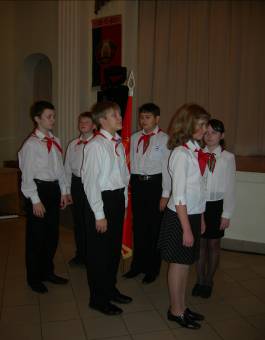                           Фото 1                                                                               Фото 2                                                                                  Фото 3Подошедший знаменосец берется рукой за древко и командует: «Смена!». Прежняя знаменная группа делает шаг влево и обе знаменные группы делают по шагу вперед, меняясь местами (фото 4, 5). Смена, сдавшая знамя, идет прямо к месту, отведенному для отдыха (фото 6).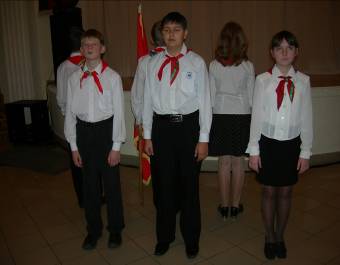 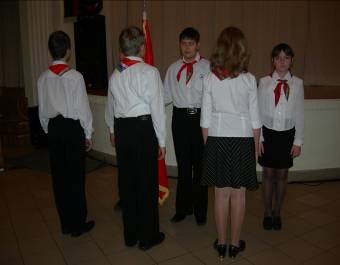                                               Фото 4                                                                                                                                     Фото 5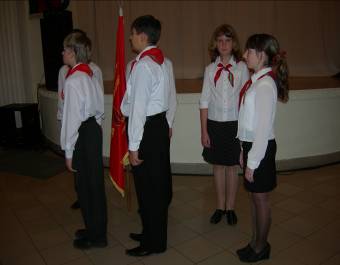 Фото 6СМЕНА КАРАУЛА У ЗНАМЕНИ, УСТАНОВЛЕННОГО В СТОЙКЕУ знамени, установленного в стойке, сменяются только ассистенты. После установки знамени в стойку (фото 1), знаменная группа опускает салют. Один из ассистентов делает шаг вперед и поворачивается кругом (фото 2). Знаменосец и второй ассистент поворачиваются налево (кругом) (фото 3) и идут на место, отведенное для отдыха.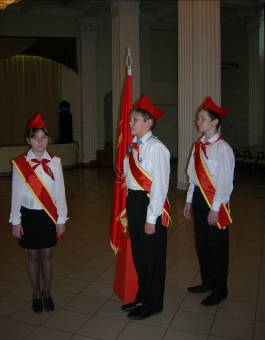 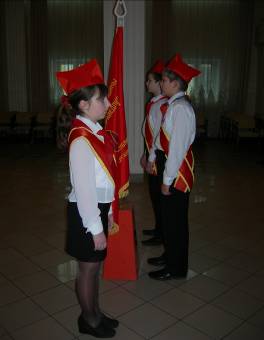 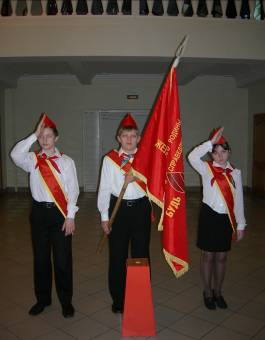                              Фото 1                                                                           Фото 2                                                                                  Фото 3                  Через 10 – 15 минут проходит смена ассистентов. Знаменосец и ассистент подходят к знамени, отдают салют (фото 4). Каждый из ассистентов делает шаг вперед (фото 5) и поворачивается кругом (фото 6). Знаменосец отводит ассистента на место для отдыха.      Смену ассистентов проводит знаменосец, поэтому он всегда идет впереди ассистента. В связи с этим, одного ассистента для смены он проводит перед знаменем, второго – за знаменем. 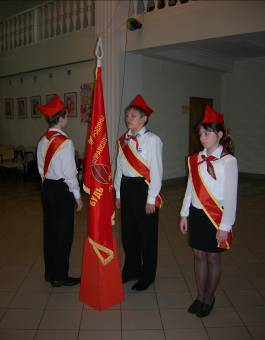 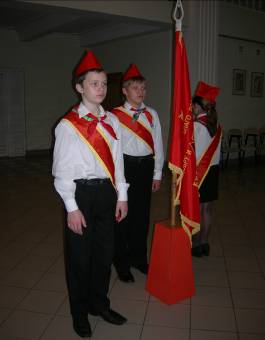 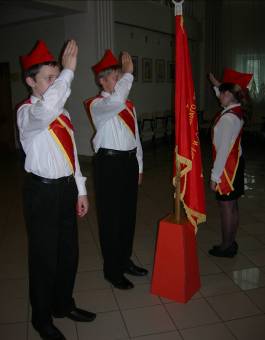                               Фото 4                                                                       Фото 5                                                                                   Фото 6                                         РИТУАЛ ПЕРЕДАЧИ ЗНАМЕНИ ДРУЖИНЫ	Красное знамя вручается созданной пионерской дружине представителем районного, городского совета пионерской организации на торжественном сборе дружины после выбора пионерского актива.	Ритуал передачи знамени происходит на отчётно-выборном сборе дружины в случае избрания нового знаменосца.	Прежняя знаменная группа выносит знамя перед строем. Рядом выходит новая знаменная группа. Новый знаменосец произносит клятву:      - Я, (фамилия, имя), знаменосец пионерской дружины имени ____ перед своими товарищами клянусь: бережно хранить знамя пионерской дружины, четко выполнять все правила обращения со знаменем, оправдать оказанное мне доверие.      Затем обе знаменные группы поворачиваются лицом друг к другу. Прежний знаменосец чуть наклоняет знамя. Новый знаменосец опускается на левое колено, целует край знамени и, приняв его, становится в свою знаменную группу.        Этот   ритуал   проходит   обычно   в   конце   сбора.  Дружина  в   момент   передачи  знамени   стоит  по  команде  «Смирно!».  В  конце  сбора   знамя выносит новая знаменная группа.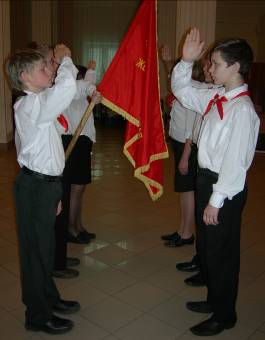 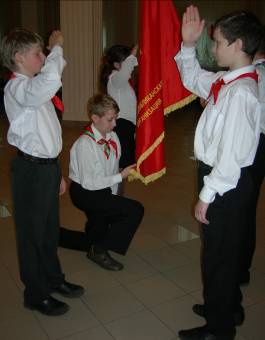 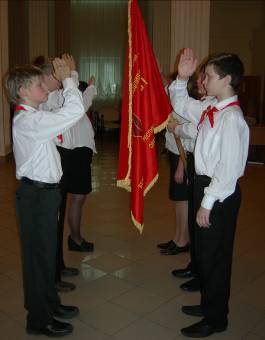 РИТУАЛ  МИНУТЫ МОЛЧАНИЯНа церемониалах, посвященных памяти павших героев, знаменосец после объявления минуты молчания переводит знамя из вертикального   положения в   наклонное, вытягивая   правую     руку     вперед,     или     с поддержкой левой  рукой – в  горизонтальное, с    отрывом древка от земли (фото 1).                                                           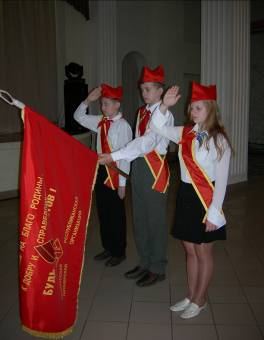                                                                                                          Фото 1ФОТОГРАФИРОВАНИЕ У ЗНАМЕНИ      Фотографирование у развернутого знамени пионерской дружины (районной пионерской организации) является одной из самых высоких наград пионеров.      Вопрос о фотографировании обсуждается в пионерском отряде (дружине) и утверждается советом дружины (сбором дружины). В решении совета (сбора) указывается за какие дела, поступки пионер удостоен данной награды, устанавливается день проведения фотографирования. Фотографии вручаются на пионерских сборах, праздниках, линейках в специально оформленной обложке, с записью решения совета дружины (сбора дружины), за что и когда пионер удостоен данной награды. Такую же фотографию можно поместить в летопись пионерской дружины или на информационном стенде пионерской дружины.      Выписку из решения совета дружины (сбора дружины) вместе с благодарственным письмом можно вручить (или выслать родителям).      Фотографированием у знамени дружины награждаются как отдельные пионеры, так и коллективы (отряды, тимуровские команды, поисковые группы и др.). 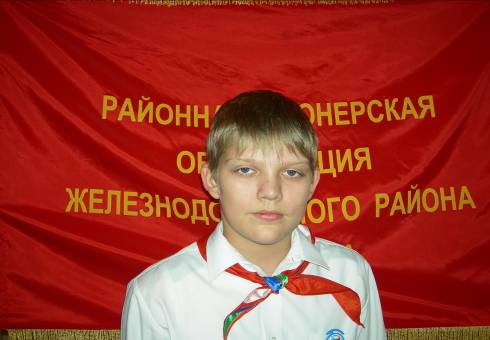 